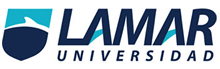 Actividad Preliminar 2Raúl Gómez Gutiérrez Conteste correctamente los siguientes espacios con letra roja:a) Menciones los tres factores que pueden ocasionar diferencias en los resultados de un ensayo clínico aleatorizado:1.- Asignación aleatoria del grupo de pacientes2.- desequilibrio sustancial entre grupos de tratamiento3.- el tamaño en la toma de muestras.b) Cuando se interpreta al valor de p pueden existir 2 tipos de errores, ¿Cómo se le llama al error que considera azar a un mayor número de asociaciones reales?ERROR ALFA.c) ¿Cual estudio es mejor? 21.-) Se realizo un estudio con amantadina vs placebo para observar la curación de un resfriado común, se encontró que en el grupo con el antiviral el cuadro se redujo de 5 días a 3 y en el  grupo con placebo el cuadro clínico duro entre 4 y 6 días de duración. Con una p menor a 0.01.2.- Se realizo un estudio con antigripal con amocixilina + acido clavulanico vs amoxicilina en el  primer grupo de redujo el cuadro infecciosa de faringoamigdalitis de 7 días a 3 disminuyendo  el riesgo de complicaciones como otitis media y en el segundo se redujo el cuadro a 5 días con  una p menor a 0.05. d) ¿Cuál de los dos ejemplos tiene mayor significancia estadística? El uno, por que el valor de P es menor, por lo tanto la significancia estadística es mayor.e) En el siguiente ejemplo calcule el riesgo relativo, el riesgo absoluto y el NNTSe realizo un estudio a 10 años para comparar la incidencia de mortalidad en el grupo de  pacientes pos infarto que usaban ARA2 (LOSARTAN) vs PLACEBO en el primer grupo la mortalidad tuvo una incidencia de 45% y en el segundo de 60%No se puede se necesita el total de pacientes1.- RRR2.- RRA3.- NNTf) De acuerdo al ejemplo hipotético anterior usaría usted losartan en sus pacientes pos infartados y ¿por qué? No se puede realizar por la falta de datos